Сумська міська радаVІІ СКЛИКАННЯ       СЕСІЯРІШЕННЯвід                    2016 року №     -МРм. СумиРозглянувши технічну документацію з нормативної грошової оцінки земельної ділянки (паю), показники для розрахунків грошової оцінки земельної ділянки прийняті у цінах станом на 01.01.2015 рік і в майбутньому оцінка земельних ділянок підлягає індексації, відповідно до ст.289.2 Податкового кодексу України, відповідно до статей 12, 201 Земельного кодексу України, статті 38 Закону України «Про землеустрій», статті 23 Закону України «Про оцінку земель», керуючись пунктом 34 частини першої статті 26 Закону України «Про місцеве самоврядування в Україні», Сумська міська рада ВИРІШИЛА:1.Затвердити технічну документацію з нормативної грошової оцінки земельної ділянки (паю), наданої громадянці Лисенко Вірі Олександрівні (1997405484) у власність площею 0,9268 га, кадастровий номер – 5910136600:01:013:0072, для ведення товарного сільськогосподарського виробництва із земель сільськогосподарського призначення за межами населеного пункту на території Сумської міської ради (район Тепличний), ділянка № 072 Сумської області 2.Затвердити розрахунок нормативної грошової оцінки станом на 01.01.2016 року земельної ділянки (паю) загальною площею 0,9268 га з цільовим призначенням для ведення товарного сільськогосподарського виробництва за межами населеного пункту на території Сумської міської ради (район Тепличний) Сумської області.Сумський міський голова                                                                    О.М. ЛисенкоВиконавець: Іванов О.О.Ініціатор розгляду питання -  депутат Сумської міської ради VII скликання Іванов О.О.Проект рішення підготовлено депутатом Сумської міської ради VII скликання Іванов О.О.Доповідач проекту рішення на пленарному засіданні Сумської міської ради – депутат Сумської міської ради VII скликання Іванов О.О.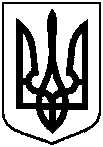 Про затвердження технічної документації з нормативної грошової оцінки земельної ділянки (паю), наданої громадянці у власність для ведення товарного сільськогосподарського виробництва із земель сільськогосподарського призначення за межами населеного пункту на території Сумської міської (район Тепличний) ради Сумської області